Каратузский сельсовет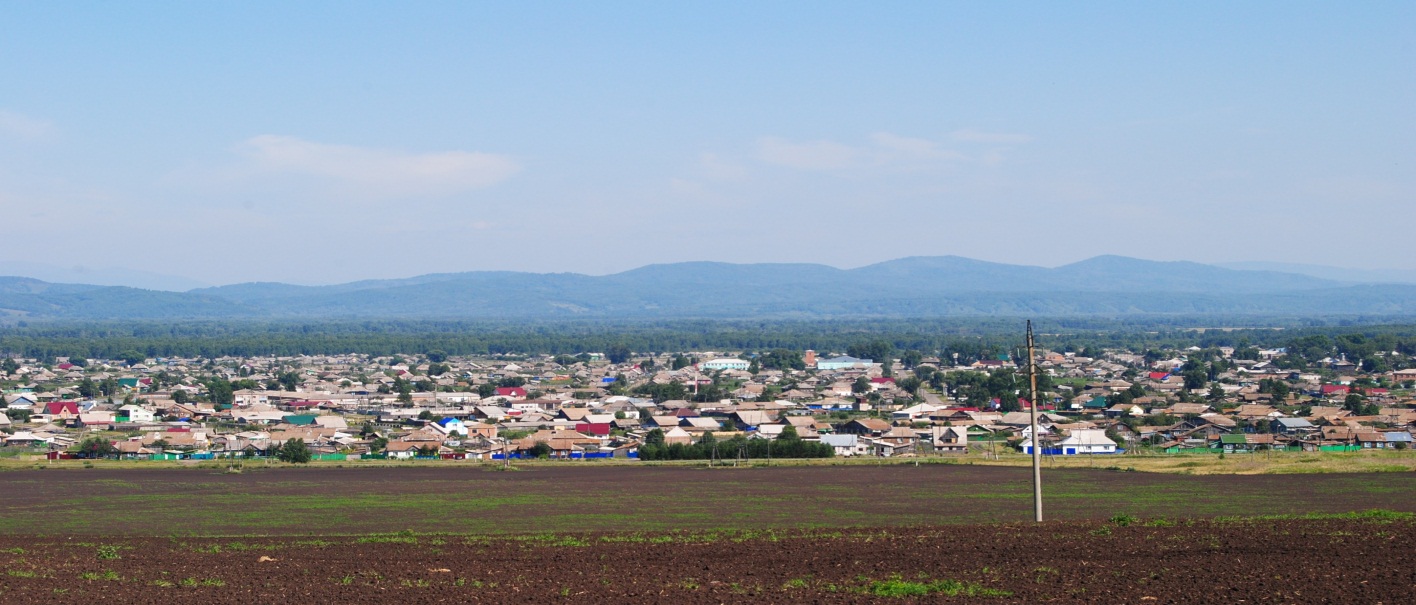 № 11 (321) от 5 марта 2021 г.с. КаратузскоеАДМИНИСТРАЦИЯ КАРАТУЗСКОГО СЕЛЬСОВЕТАРАСПОРЯЖЕНИЕО назначении публичных слушанийВ соответствии со статьей 28 Федерального закона от 6 октября 2003 года № 131-ФЗ «Об общих принципах организации местного самоуправления в Российской Федерации, руководствуясь статьей 37.3 Устава Каратузского сельсовета Каратузского района Красноярского края и Положением об организации и проведении публичных слушаний в муниципальном образовании «Каратузский сельсовет» утвержденным Решением Каратузского сельского Совета депутатов от 22.08.2013г. №18-83:Вынести на публичные слушания следующие проекты решений Каратузского сельского Совета депутатов:-  Об исполнении бюджета Каратузского сельсовета за 2020 год и плановый период 2021-2022 годов;- О внесении изменений и дополнений в Устав Каратузского сельсовета Каратузского района Красноярского края.Проекты решений опубликовать в официальном печатном издании «Каратузский вестник» и на официальном сайте администрации Каратузского сельсовета: http://www.karatuzskoe24.ru.Публичные слушания назначить на 09 апреля 2021 года в 10.00 часов в здании МБУК «Межпоселенческая библиотека Каратузского района» по адресу: с. Каратузское, ул. Ярова, 38.Контроль за исполнением настоящего Распоряжения оставляю за собой.Распоряжение вступает в силу в день, следующий за днем его официального опубликования в официальном печатном издании «Каратузский вестник»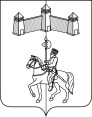 КАРАТУЗСКИЙ СЕЛЬСКИЙ СОВЕТ ДЕПУТАТОВКАРАТУЗСКОГО РАЙОНА КРАСНОЯРСКОГО КРАЯРЕШЕНИЕО внесении изменений и дополнений в УставКаратузского сельсовета Каратузского района Красноярского краяВ целях приведения Устава Каратузского сельсовета Каратузского района Красноярского края в соответствие с требованиями Федерального закона от 06.10.2003 № 131-ФЗ «Об общих принципах организации местного самоуправления в Российской Федерации», руководствуясь статьями 24, 26 Устава Каратузского сельсовета Каратузского района Красноярского края, Каратузский сельский Совет депутатов РЕШИЛ:1. Внести в Устав Каратузского сельсовета Каратузского района Красноярского края следующие дополнения:1.1. в статье 7.1 пункт 1 дополнить подпунктом 20 следующего содержания:«20) осуществление мероприятий по оказанию помощи лицам, находящимся в состоянии алкогольного, наркотического или иного токсического опьянения.»;1.2. в статье 37 пункт 2 дополнить абзацем следующего содержания:«В собрании граждан по вопросам внесения инициативных проектов и их рассмотрения вправе принимать участие жители соответствующей территории, достигшие шестнадцатилетнего возраста. Порядок назначения и проведения собрания граждан в целях рассмотрения и обсуждения вопросов внесения инициативных проектов определяется нормативным правовым актом Каратузским сельским Советом депутатов.»;1.3. Пункт 1 статьи 37.7 дополнить подпунктом 4) следующего содержания:«4) в соответствии с законом субъекта Российской Федерации на части территории населенного пункта, входящего в состав сельсовета, по вопросу введения и использования средств самообложения граждан на данной части территории населенного пункта.»1.4. главу 5 дополнить статьей 37.8 следующего содержания:«Статья 37.8. Инициативные проекты1. В целях реализации мероприятий, имеющих приоритетное значение для жителей муниципального образования или его части, по решению вопросов местного значения или иных вопросов, право решения которых предоставлено органам местного самоуправления, в местную администрацию может быть внесен инициативный проект. Порядок определения части территории Каратузского сельсовета, на которой могут реализовываться инициативные проекты, устанавливается нормативным правовым актом Каратузским сельским Советом депутатов.2. С инициативой о внесении инициативного проекта вправе выступить инициативная группа численностью не менее десяти граждан, достигших шестнадцатилетнего возраста и проживающих на территории Каратузского сельсовета, органы территориального общественного самоуправления, староста сельского населенного пункта (далее - инициаторы проекта). Минимальная численность инициативной группы может быть уменьшена нормативным правовым актом Каратузского сельского Совета депутатов. Право выступить инициатором проекта в соответствии с нормативным правовым актом Каратузского сельского Совета депутатов может быть предоставлено также иным лицам, осуществляющим деятельность на территории Каратузского сельсовета.3. Инициативный проект должен содержать следующие сведения:1) описание проблемы, решение которой имеет приоритетное значение для жителей сельсовета или его части;2) обоснование предложений по решению указанной проблемы;3) описание ожидаемого результата (ожидаемых результатов) реализации инициативного проекта;4) предварительный расчет необходимых расходов на реализацию инициативного проекта;5) планируемые сроки реализации инициативного проекта;6) сведения о планируемом (возможном) финансовом, имущественном и (или) трудовом участии заинтересованных лиц в реализации данного проекта;7) указание на объем средств местного бюджета в случае, если предполагается использование этих средств на реализацию инициативного проекта, за исключением планируемого объема инициативных платежей;8) указание на территорию сельсовета или его часть, в границах которой будет реализовываться инициативный проект, в соответствии с порядком, установленным нормативным правовым актом Каратузского сельского Совета депутатов;9) иные сведения, предусмотренные нормативным правовым актом Каратузского сельского Совета депутатов.4. Инициативный проект до его внесения в местную администрацию подлежит рассмотрению на сходе, собрании или конференции граждан, в том числе на собрании или конференции граждан по вопросам осуществления территориального общественного самоуправления, в целях обсуждения инициативного проекта, определения его соответствия интересам жителей сельсовета или его части, целесообразности реализации инициативного проекта, а также принятия сходом, собранием или конференцией граждан решения о поддержке инициативного проекта. При этом возможно рассмотрение нескольких инициативных проектов на одном сходе, одном собрании или на одной конференции граждан.Нормативным правовым актом Каратузского сельского Совета депутатов может быть предусмотрена возможность выявления мнения граждан по вопросу о поддержке инициативного проекта также путем опроса граждан, сбора их подписей.Инициаторы проекта при внесении инициативного проекта в местную администрацию прикладывают к нему соответственно протокол схода, собрания или конференции граждан, результаты опроса граждан и (или) подписные листы, подтверждающие поддержку инициативного проекта жителями сельсовета или его части.5. Информация о внесении инициативного проекта в местную администрацию подлежит опубликованию (обнародованию) и размещению на официальном сайте администрации Каратузского сельсовета в информационно-телекоммуникационной сети «Интернет» в течение трех рабочих дней со дня внесения инициативного проекта в местную администрацию и должна содержать сведения, указанные в части 3 настоящей статьи, а также об инициаторах проекта. Одновременно граждане информируются о возможности представления в местную администрацию своих замечаний и предложений по инициативному проекту с указанием срока их представления, который не может составлять менее пяти рабочих дней. Свои замечания и предложения вправе направлять жители сельсовета, достигшие шестнадцатилетнего возраста. В случае, если местная администрация поселения не имеет возможности размещать указанную информацию в информационно-телекоммуникационной сети «Интернет», указанная информация размещается на официальном сайте муниципального района, в состав которого входит данное поселение. В сельском населенном пункте указанная информация может доводиться до сведения граждан старостой сельского населенного пункта.6. Инициативный проект подлежит обязательному рассмотрению местной администрацией в течение 30 дней со дня его внесения. Местная администрация по результатам рассмотрения инициативного проекта принимает одно из следующих решений:1) поддержать инициативный проект и продолжить работу над ним в пределах бюджетных ассигнований, предусмотренных решением о местном бюджете, на соответствующие цели и (или) в соответствии с порядком составления и рассмотрения проекта местного бюджета (внесения изменений в решение о местном бюджете);2) отказать в поддержке инициативного проекта и вернуть его инициаторам проекта с указанием причин отказа в поддержке инициативного проекта.7. Местная администрация принимает решение об отказе в поддержке инициативного проекта в одном из следующих случаев:1) несоблюдение установленного порядка внесения инициативного проекта и его рассмотрения;2) несоответствие инициативного проекта требованиям федеральных законов и иных нормативных правовых актов Российской Федерации, законов и иных нормативных правовых актов Красноярского края, уставу Каратузского сельсовета;3) невозможность реализации инициативного проекта ввиду отсутствия у органов местного самоуправления необходимых полномочий и прав;4) отсутствие средств местного бюджета в объеме средств, необходимом для реализации инициативного проекта, источником формирования которых не являются инициативные платежи;5) наличие возможности решения описанной в инициативном проекте проблемы более эффективным способом;6) признание инициативного проекта не прошедшим конкурсный отбор.8. Местная администрация вправе, а в случае, предусмотренном пунктом 5 части 7 настоящей статьи, обязана предложить инициаторам проекта совместно доработать инициативный проект, а также рекомендовать представить его на рассмотрение органа местного самоуправления иного муниципального образования или государственного органа в соответствии с их компетенцией.9. Порядок выдвижения, внесения, обсуждения, рассмотрения инициативных проектов, а также проведения их конкурсного отбора устанавливается Каратузским сельским Советом депутатов.10. В отношении инициативных проектов, выдвигаемых для получения финансовой поддержки за счет межбюджетных трансфертов из бюджета Красноярского края, требования к составу сведений, которые должны содержать инициативные проекты, порядок рассмотрения инициативных проектов, в том числе основания для отказа в их поддержке, порядок и критерии конкурсного отбора таких инициативных проектов устанавливаются в соответствии с законом и (или) иным нормативным правовым актом Красноярского края. В этом случае требования частей 3, 6, 7, 8, 9, 11 и 12 настоящей статьи не применяются.11. В случае, если в местную администрацию внесено несколько инициативных проектов, в том числе с описанием аналогичных по содержанию приоритетных проблем, местная администрация организует проведение конкурсного отбора и информирует об этом инициаторов проекта.12. Проведение конкурсного отбора инициативных проектов возлагается на коллегиальный орган (комиссию), порядок формирования и деятельности которого определяется нормативным правовым актом представительного органа муниципального образования. Состав коллегиального органа (комиссии) формируется местной администрацией. При этом половина от общего числа членов коллегиального органа (комиссии) должна быть назначена на основе предложений представительного органа муниципального образования. Инициаторам проекта и их представителям при проведении конкурсного отбора должна обеспечиваться возможность участия в рассмотрении коллегиальным органом (комиссией) инициативных проектов и изложения своих позиций по ним.13. Инициаторы проекта, другие граждане, проживающие на территории сельсовета, уполномоченные сходом, собранием или конференцией граждан, а также иные лица, определяемые законодательством Российской Федерации, вправе осуществлять общественный контроль за реализацией инициативного проекта в формах, не противоречащих законодательству Российской Федерации.14. Информация о рассмотрении инициативного проекта местной администрацией, о ходе реализации инициативного проекта, в том числе об использовании денежных средств, об имущественном и (или) трудовом участии заинтересованных в его реализации лиц, подлежит опубликованию (обнародованию) и размещению на официальном сайте администрации Каратузского сельсовета в информационно-телекоммуникационной сети «Интернет». Отчет местной администрации об итогах реализации инициативного проекта подлежит опубликованию (обнародованию) и размещению на официальном сайте администрации Каратузского сельсовета в информационно-телекоммуникационной сети «Интернет» в течение 30 календарных дней со дня завершения реализации инициативного проекта. В случае, если местная администрация не имеет возможности размещать указанную информацию в информационно-телекоммуникационной сети «Интернет», указанная информация размещается на официальном сайте муниципального района, в состав которого входит данное поселение. В сельском населенном пункте указанная информация может доводиться до сведения граждан старостой сельского населенного пункта.»;1.5. главу 7 дополнить статьей 49.1 следующего содержания:«Статья 49.1. Финансовое и иное обеспечение реализации инициативных проектов1. Источником финансового обеспечения реализации инициативных проектов, предусмотренных статьей 37.8 настоящего Устава, являются предусмотренные решением о местном бюджете бюджетные ассигнования на реализацию инициативных проектов, формируемые в том числе с учетом объемов инициативных платежей и (или) межбюджетных трансфертов из бюджета Красноярского края, предоставленных в целях финансового обеспечения соответствующих расходных обязательств муниципального образования.2. Под инициативными платежами понимаются денежные средства граждан, индивидуальных предпринимателей и образованных в соответствии с законодательством Российской Федерации юридических лиц, уплачиваемые на добровольной основе и зачисляемые в соответствии с Бюджетным кодексом Российской Федерации в местный бюджет в целях реализации конкретных инициативных проектов.3. В случае, если инициативный проект не был реализован, инициативные платежи подлежат возврату лицам (в том числе организациям), осуществившим их перечисление в местный бюджет. В случае образования по итогам реализации инициативного проекта остатка инициативных платежей, не использованных в целях реализации инициативного проекта, указанные платежи подлежат возврату лицам (в том числе организациям), осуществившим их перечисление в местный бюджет.Порядок расчета и возврата сумм инициативных платежей, подлежащих возврату лицам (в том числе организациям), осуществившим их перечисление в местный бюджет, определяется нормативным правовым актом представительного органа (решением схода граждан, осуществляющего полномочия представительного органа) муниципального образования.4. Реализация инициативных проектов может обеспечиваться также в форме добровольного имущественного и (или) трудового участия заинтересованных лиц.»;1.6. Пункт 2 статьи 50 исключить.1.7. Абзац 2 пункта 1 статьи 59 изложить в новой редакции:«Глава сельсовета обязан опубликовать (обнародовать) зарегистрированные Устав, муниципальный правовой акт о внесении изменений и дополнений в Устав в течение семи дней со дня поступления из Управления Министерства юстиции Российской Федерации по Красноярскому краю уведомления о включении сведений об уставе, муниципальном правовом акте о внесении изменений в устав в государственный реестр уставов муниципальных образований Красноярского края, предусмотренного частью 6 статьи 4 Федерального закона от 21 июля 2005 года №97-ФЗ «О государственной регистрации уставов муниципальных образований».1.8. Пункт 5 статьи 59 изложить в новой редакции:«5. Действие подпункта 1.20 пункта 1 статьи 7 Устава в редакции Решения от 02.03.2020г. №28-206 приостановлено до 01.01.2022г. в соответствии с Законом Красноярского края от 11 февраля 2021 г. №11-4736 «О приостановлении действия подпункта «л» пункта 1 статьи 1 Закона края «О закреплении вопросов местного значения за сельскими поселениями Красноярского края»».»2. Контроль за исполнением Решения возложить на постоянную депутатскую комиссию по законности и социальной политике.3. Настоящее Решение о внесении изменений и дополнений в Устав Каратузского сельсовета Каратузского района Красноярского края подлежит официальному опубликованию после его государственной регистрации и вступает в силу со дня, следующего за днем официального опубликования.Пункты 1.6 настоящего решения вступает в силу после государственной регистрации и официального опубликования, но не ранее 07 июня 2021 года.4. Глава Каратузского сельсовета обязан опубликовать зарегистрированное Решение о внесении изменений и дополнений в Устав, в течение семи дней со дня его поступления из Управления Министерства юстиции Российской Федерации по Красноярскому краю. КАРАТУЗСКИЙ СЕЛЬСКИЙ СОВЕТ ДЕПУТАТОВ РЕШЕНИЕО Порядке учета предложений по проекту Устава, проекту решения о внесении изменений и дополнений в Устав Каратузского сельсовета Каратузского района Красноярского края, порядке участия граждан в его обсуждении На основании статьи 44 Федерального закона от 06.10.03 г. № 131-ФЗ «Об общих принципах организации местного самоуправления в Российской Федерации», руководствуясь Уставом Каратузского сельсовета Каратузского района Красноярского края, Каратузский сельский Совет депутатов РЕШИЛ:Принять Порядок учета предложений по проекту Устава, проекту муниципального правового акта о внесении изменений и дополнений в Устав Каратузского сельсовета Каратузского района Красноярского края, порядок участия граждан в его обсуждении согласно приложению 1.Признать утратившим силу решение Каратузского сельского Совета депутатов от 27.09.2010г. №5-34 «О порядке учета предложений граждан и участия населения в обсуждении проекта Устава Каратузского сельсовета, проекта Решения Каратузского сельского Совета депутатов о внесении изменений в Устав Каратузского сельсовета3. Контроль за исполнением настоящего Решения возложить на постоянную комиссию по законности, охране общественного порядка, сельскому хозяйству и предпринимательству.4. Решение вступает в силу со дня, следующего за днем его официального опубликования в печатном издании «Каратузский Вестник».Приложение 1 к Решению от 25.08.2017г. №11-78Порядок учета предложений по проекту устава, проекту решения о внесении изменений и дополнений в устав Каратузского сельсовета Каратузского района Красноярского края, порядок участия граждан в его обсужденииНастоящий порядок разработан в соответствии с требованиями статьи 44 Федерального закона от 6 октября 2003 года № 131-ФЗ «Об общих принципах организации местного самоуправления в Российской Федерации» и регулирует  порядок учета предложений  по проекту Устава, проекту муниципального правового акта о внесении изменений и дополнений в Устав Каратузского сельсовета Каратузского района Красноярского края,  порядок участия граждан в его обсуждении (далее по тексту - проект Устава, проект изменений в Устав, Порядок).1. Общие положения1.1. Предложения об изменениях и дополнениях к опубликованному проекту Устава, проекту изменений в Устав могут вноситься:1) гражданами, проживающими на территории Каратузского сельсовета, в порядке индивидуальных или коллективных обращений;2) общественными объединениями;3) органами территориального общественного самоуправления.1.2. Население Каратузского сельсовета вправе участвовать в обсуждении опубликованного проекта Устава либо проекта изменений в Устав в иных формах, не противоречащих действующему законодательству.1.3. Предложения об изменениях и дополнениях к проекту Устава, проекту изменений и дополнений в Устав, излагаются в протоколах, решениях, обращениях и т.п. и в письменном виде передаются в комиссию по подготовке проекта Устава, проекта изменений и дополнений в Устав (далее по тексту - комиссия), созданную при органе местного самоуправления. Комиссия, ведущая учет предложений по проекту Устава, проекту изменений и дополнений в Устав формируется Каратузским сельским Советом депутатов на срок установленный представительным органом.1.4. Предложения об изменениях и дополнениях к проекту Устава, проекту изменений в Устав должны быть внесены в комиссию в течение 20 дней с момента опубликования проекта соответствующего документа.2. Организация обсуждения проекта Устава, проекта изменений 
и дополнений в Устав2.1. Обсуждение гражданами проекта Устава, проекта изменений и дополнений в Устав может проводиться в виде опубликования (обнародования) мнений, предложений, коллективных и индивидуальных обращений жителей Каратузского сельсовета, заявлений общественных объединений, а также в виде дискуссий, "круглых столов", обзоров писем читателей, иных формах, не противоречащих законодательству.2.2. Граждане вправе участвовать в публичных слушаниях по проекту Устава, проекту изменений и дополнений в Устав в соответствии с принятым положением о проведении публичных слушаний в Каратузском сельсовете.2.3. Должностные лица органов местного самоуправления обязаны обеспечить разъяснение населению проекта Устава либо изменений и дополнений в Устав в соответствии с действующим законодательством.3. Порядок рассмотрения поступивших предложенийоб изменениях и дополнениях к проекту Устава,проекту изменений в Устав3.1. Все поступившие в комиссию предложения об изменениях и дополнениях к проекту Устава, проекту изменений в Устав подлежат регистрации.3.2. Предложения об изменениях и дополнениях к проекту Устава, проекту изменений в Устав должны соответствовать действующему на территории Российской Федерации законодательству.3.3. Предложения об изменениях и дополнениях к проекту Устава, проекту изменений в Устав, внесенные с нарушением сроков, предусмотренных настоящим Порядком, по решению комиссии могут быть оставлены без рассмотрения.3.4. Поступившие предложения об изменениях и дополнениях к проекту Устава, проекту изменений в Устав предварительно изучаются членами комиссии и специалистами, привлекаемыми указанной комиссией для работы над подготовкой проекта соответствующего документа.При необходимости привлеченные специалисты представляют свои заключения в письменной форме.4. Порядок учета предложений по проекту Устава,проекту изменений в Устав4.1. По итогам изучения, анализа и обобщения поступивших предложений об изменениях и дополнениях к проекту Устава, проекту изменений в Устав комиссия в течение пяти дней со дня истечения срока приема указанных предложений составляет заключение.4.2. Заключение комиссии на внесенные предложения об изменениях и дополнениях к проекту Устава, проекту изменений в Устав должно содержать следующие положения:1) общее количество поступивших предложений об изменениях и дополнениях к проекту Устава, проекту изменений в Устав;2) количество поступивших предложений об изменениях и дополнениях к проекту Устава, проекту изменений в Устав, оставленных в соответствии с настоящим Положением без рассмотрения;3) отклоненные предложения об изменениях и дополнениях к проекту Устава, проекту изменений в Устав ввиду несоответствия требованиям настоящего Положения;4) предложения об изменениях и дополнениях к проекту Устава, проекту изменений в Устав, рекомендуемые комиссией к отклонению;5) предложения об изменениях и дополнениях к проекту Устава, проекту изменений в Устав, рекомендуемые комиссией для внесения в текст проекта соответствующего документа.4.3. Комиссия представляет в Каратузский сельский Совет депутатов свое заключение с приложением всех поступивших предложений об изменениях и дополнениях к проекту Устава, проекту изменений в Устав и заключений, указанных в пункте 4.4 настоящего Положения.4.4. Каратузский сельский Совет депутатов рассматривает заключение комиссии в порядке, установленном регламентом Каратузского сельского Совет депутатов.Выпуск номера подготовила администрация Каратузского сельсовета.Тираж: 50 экземпляров.Адрес: село Каратузское улица Ленина 3004.03.2021с. Каратузское№ 10-РГлава Каратузского сельсоветаА.А. Саар00.00.2021г.с.Каратузское№______Председатель Каратузского сельского Совета депутатовО.В.ФедосееваГлава Каратузского сельсоветаА.А.Саар25.08.2017г.с.Каратузское№11-78Председатель Совета депутатовО.В.ФедосееваГлава Каратузского сельсоветаА.А.Саар